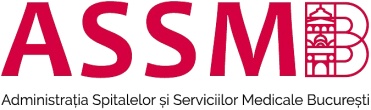 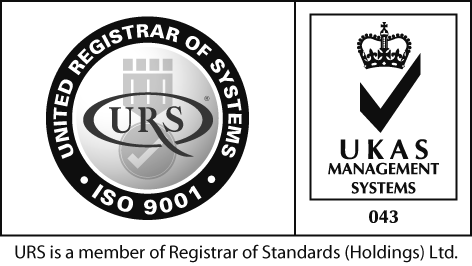 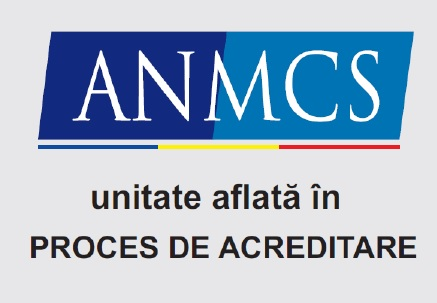 Nr……………..  ANUNȚ        Spitalul Municipal de Urgență Roman scoate la concurs, în conformitate cu prevederile H.G. 1336/2022 pentru aprobarea Regulamentului-cadru privind organizarea şi dezvoltarea carierei personalului contractual din sectorul bugetar plătit din fonduri publice si  O.U.G 34/2023, art.IV alin.(1),    1  post contractual  vacant de casier cu ½ norma (post unic), pe perioada nedeterminată, la Serviciul Financiar Contabil.Condițiile necesare ocupării postului de casier cu ½ normă – Serviciul Financiar Contabil:	Condiții generale de participare la concurs:Poate ocupa un post vacant persoana care îndeplineşte condiţiile prevăzute de Legea nr.53/2003-Codul muncii, republicată, cu modificările şi completările ulterioare:
  a) are cetăţenia română sau cetăţenia unui alt stat membru al Uniunii Europene, a unui stat parte la Acordul privind Spaţiul Economic European (SEE) sau cetăţenia Confederaţiei Elveţiene;
  b) cunoaşte limba română, scris şi vorbit;
  c) are capacitate de muncă în conformitate cu prevederile Legii nr. 53/2003 - Codul muncii, republicată, cu modificările şi completările ulterioare;
  d) are o stare de sănătate corespunzătoare postului pentru care candidează, atestată pe baza adeverinţei medicale eliberate de medicul de familie sau de unităţile sanitare abilitate;
  e) îndeplineşte condiţiile de studii, de vechime în specialitate (unde se solicita vechime) şi după caz, alte condiţii specifice potrivit cerinţelor postului scos la concurs, inclusiv condiţiile de exercitare a profesiei;
  f) nu a fost condamnată definitiv pentru săvârşirea unei infracţiuni contra securităţii naţionale, contra autorităţii, contra umanităţii, infracţiuni de corupţie sau de serviciu, infracţiuni de fals ori contra înfăptuirii justiţiei, infracţiuni săvârşite cu intenţie care ar face o persoană candidată la post incompatibilă cu exercitarea funcţiei contractuale pentru care candidează, cu excepţia situaţiei în care a intervenit reabilitarea;
  g) nu execută o pedeapsă complementară prin care i-a fost interzisă exercitarea dreptului de a ocupa funcţia, de a exercita profesia sau meseria ori de a desfăşura activitatea de care s-a folosit pentru săvârşirea infracţiunii sau faţă de aceasta nu s-a luat măsura de siguranţă a interzicerii ocupării unei funcţii sau a exercitării unei profesii;
  h) nu a comis infracţiunile prevăzute la art. 1 alin. (2) din Legea nr. 118/2019 privind Registrul naţional automatizat cu privire la persoanele care au comis infracţiuni sexuale, de exploatare a unor persoane sau asupra minorilor, precum şi pentru completarea Legii nr. 76/2008 privind organizarea şi funcţionarea Sistemului Naţional de Date Genetice Judiciare, cu modificările ulterioare, pentru domeniile prevăzute la art. 35 alin. (1) lit. h) din Hotărârea Guvernului nr. 1336/2022 pentru aprobarea Regulamentului-cadru privind organizarea şi dezvoltarea carierei personalului contractual din sectorul bugetar plătit din fonduri publice.  Condiții specifice de participare la concurs : Studii : medii absolvite cu diplomă de  bacalaureat ;Vechime necesară ocupării postului :minim 3 ani și 6 luni în activități similare ;Cunoștințe operare PC (Microsoft Office, Excel) Concursul/examenul va consta în următoarele etape:selecția dosarelor pentru înscriere;proba scrisă;proba de interviu.Calendarul desfășurării concursului/examenului:21.03.2024 – 04.04.2024 (de luni până vineri orele 9,00 - 13,00) - Perioada de înscriere a candidaților;08.04.2024 -  Afișarea rezultatelor selecției dosarelor;12.04.2024 ora 13ºº - Desfășurarea probei scrise;12.04.2024 - Afișarea rezultatelor la proba scrisă;15.04.2024 - Depunerea contestațiilor privind rezultatele la proba scrisă;15.04.2024 -  Afișarea rezultatelor contestațiilor privind proba scrisă;16.04.2024 ora 10ºº -  Susținerea  probei de interviu;16.04.2024 Afișarea rezultatelor la proba de interviu17.04.2024 Depunerea contestațiilor privind proba de interviu18.04.2024 Afișarea rezultatelor contestațiilor la proba de interviu și a rezultatelor finale           Dosarele se vor depune la Serviciul R.U.N.O.S. al S.M.U. Roman până la data de 04.04.2024, ora 1300.           Comunicarea rezultatelor la fiecare probă a concursului se va face prin specificarea punctajului final al fiecărui candidat și a mențiunii ”admis” sau ”respins”, prin afișarea la sediul S.M.U. Roman și pe pagina de internet, în termen de maximun o zi lucrătoare de la data finalizării probei.Sunt declarați admiși candidații care au obținut minimum 50 de puncte la proba scrisă, respectiv 50 de puncte la proba de interviu.În urma susținerii tuturor probelor vor fi declarați admiși candidații care au realizat un punctaj minim de 50 de puncte, în urma calculării mediei aritmetice, în ordine descrescătoare.      Rezultatele finale se afișează la sediul spitalului precum și pe pagina de internet, în termen de o zi lucrătoare de la expirarea termenului de soluționare a contestațiilor pentru ultima probă, prin specificarea punctajului final al fiecărui candidat și a mențiunii ”admis” sau ”respins”.   Candidatul declarat "admis" la concursul de ocupare a unui post vacant sau temporar vacant corespunzător unei funcţii contractuale este obligat să se prezinte la post în termen de 15 zile calendaristice de la data afişării rezultatelor finale.   Conținutul dosarului de înscriere la concurs:formular de înscriere la concurs, conform modelului prevăzut la anexa nr. 2 la H.G1336/2022;copia actului de identitate sau orice alt document care atestă identitatea, potrivit legii, aflate în termen de valabilitate;copia certificatului de nastere, copia certificatului de căsătorie sau a altui document prin care s-a realizat schimbarea de nume, după caz; copiile documentelor care atestă nivelul studiilor și ale altor acte care atestă efectuarea unor specializări, precum și copiile documentelor care atestă îndeplinirea condițiilor specifice ale postului solicitate de autoritatea sau instituția publică;copia carnetului de muncă, a adeverinței eliberate de angajator pentru perioada lucrată, care să ateste vechimea în muncă și în specialitatea studiilor solicitate pentru ocuparea postului, unde este cazul;certificat de cazier judiciar sau, după caz, extrasul de pe cazierul judiciar; adeverință medicală care să ateste starea de sănătate corespunzătoare, eliberată de către medicul de familie al candidatului sau de către unitățile sanitare abilitate cu cel mult 6 luni anterior derulării concursului, in care sa fie precizat ca nu este in evidenta cu boli cronice si psihice;certificatul de integritate comportamentală din care să reiasă că nu s-au comis infracțiuni prevăzute la art. 1 alin. (2) din Legea nr. 118/2019 privind Registrul național automatizat cu privire la persoanele care au comis infracțiuni sexuale, de exploatare a unor persoane sau asupra minorilor, precum și pentru completarea Legii nr. 76/2008 privind organizarea și funcționarea Sistemului Național de Date Genetice Judiciare, cu modificările ulterioare, pentru candidații înscriși pentru posturile din cadrul sistemului de învățământ, sănătate sau protecție socială, precum și orice entitate publică sau privată a cărei activitate presupune contactul direct cu copii, persoane în vârstă, persoane cu dizabilități sau alte categorii de persoane vulnerabile ori care presupune examinarea fizică sau evaluarea psihologică a unei persoane;curriculum vitae, model comun european.chitanță privind taxa de participare la concurs, care este de 25 lei (se achită la casieria situată în Pavilionul Administrativ, str. Tineretului nr. 28 Roman, după următorul program: luni, marți, miercuri și vineri de la ora 9,00 la ora 11,00;  joi de la ora 13,00 până la ora 15,00.       Actele prevăzute  la lit. b) – e) vor fi prezentate și în original în vederea verificării comformității copiilor cu acestea.      Formularul de înscriere, tematica și bibliografia precum și fișa postului sunt atașate la prezentul anunț și pot fi descărcate și de pe site-ul spitalului www.spitalroman.ro - secțiunea Examene si Concursuri.	Relații suplimentare se pot obține la telefon: 0731665522.MANAGER,                                                                                  Șef SERV. RUNOSDr. Andrici Maria                                                               Ec. Olariu Mihaela Alexandra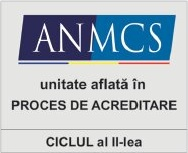 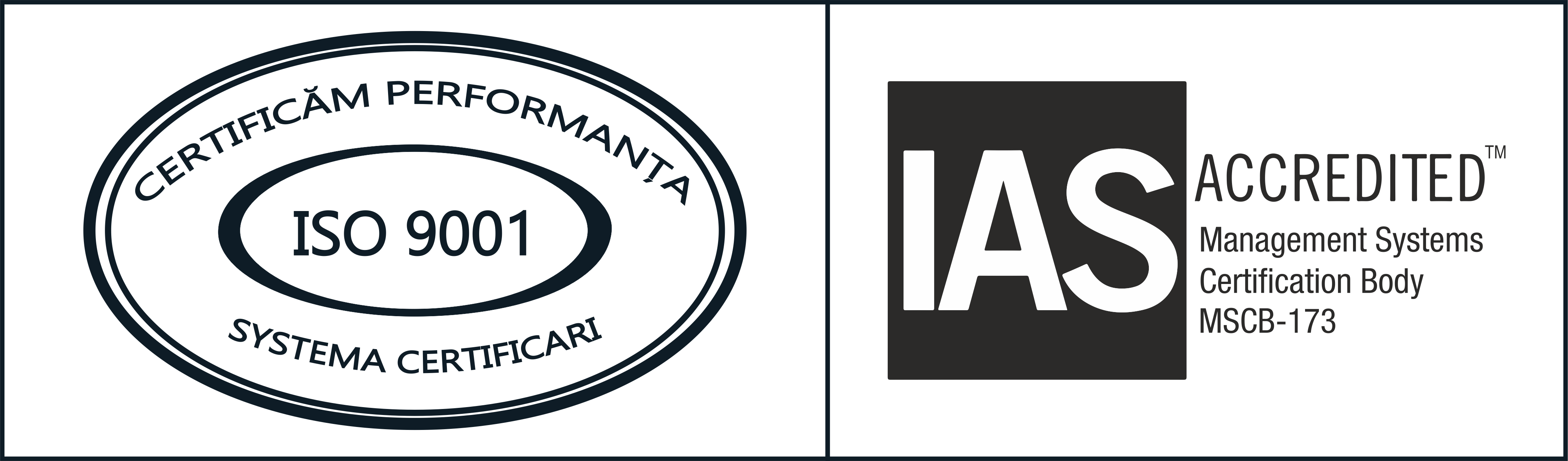 TEMATICAPentru ocuparea postului vacant de CASIERServiciul financiar - contabil     1. Gestionarea mijloacelor bănești și a altor valori de către casier.     2. Efecturea încasărilor de către casier.     3. Evidența și păstrarea numerarului.     4. Documente care atestă mijloacele bănești și decontările.     5. Inventarierea titlurilor pe termen scurt și lung.     6. Condiții de angajare a gestionarilor.      7. Răspunderea gestionarilor.                 Director financiar - contabil,                        Șef serviciu financiar - contabil,                     Ec. Rus Magda                                             Ec. Nistor DoinaBIBLIOGRAFIAPentru ocuparea postului vacant de CASIERServiciul financiar - contabil     1. Legea nr. 82/1991 a contabilității, republicată cu modificările și completările ulterioare.     2. Ordinul Ministerului Economiei si Finanțelor  nr. 2634/2015 privind documentele financiar - contabile, cu modificările și completările ulterioare.     3. Decretul nr. 209/1976 privind aprobarea Regulamentului operațiunilor de casă.     4. Ordinul Ministerului Finanțelor Publice nr. 2861/2009 privind aprobarea Normelor privind organizarea și efectuarea inventarierii elementelor de natura activelor, datoriilor și capitalurilor proprii.     5. Legea nr. 22/1969 privind angajarea gestionarilor, constituirea de garanții și răspunderea în legătură cu gestionarea bunurilor agenților economici, autorităților sau instituțiilor publice, cu modificările și completările ulterioare.    6. Ordinul nr. 809/2009 pentru aprobarea Instrucțiunilor privind angajarea gestionarilor, constituirea de garanții și răspunderea în legătură cu gestionarea bunurilor.        7. Legea nr. 70/2015 pentru întărirea disciplinei financiare privind operațiunile de încasări și plăți în numerar și pentru modificarea și completarea Ordonanței de Urgentă a Guvernului nr. 193/2002 privind introducerea sistemelor moderne de plată.               Director financiar – contabil,                   Sef serviciu financiar - contabil,                 Ec. Rus Magda                                            Ec. Nistor Doina